Agenda Woensdag 2 februari Bijbel uur 10.00 uurZondag 6 februari 10.00 uur ds. E. van der Meulen Hoe vind je Kerkomroep? Ga naar www.kerkomroep.nl, vul in: Noorderkerk Nieuw-Amsterdam – daarna 'enter', klik daarna op Nieuw-Amsterdam Drenthe, klik vervolgens op de datum. De inzameling van gaven zondag zijn voor Eigen Jeugdwerk, Kerk en gebouwen.Wilt u ook een gift overmaken dan kan dat naar Bankrekeningnr. NL11RABO0344402916 t.n.v. Noorderkerk Nieuw-Amsterdam/Veenoordof naar Bankrekeningnr. NL65INGB0000807248 t.n.v. Diaconie Noorderkerk.Ook de activiteitencommissie zal het zeer op prijs stellen NL91RABO0152244476 t.n.v. ActiviteitencommissieMededelingen voor de nieuwsbrief s.v.p. uiterlijk woensdag voor 18.00uur doorgeven aan: nieuwsbrief@noorderkerk.info Nieuwsbrief  Noorderkerk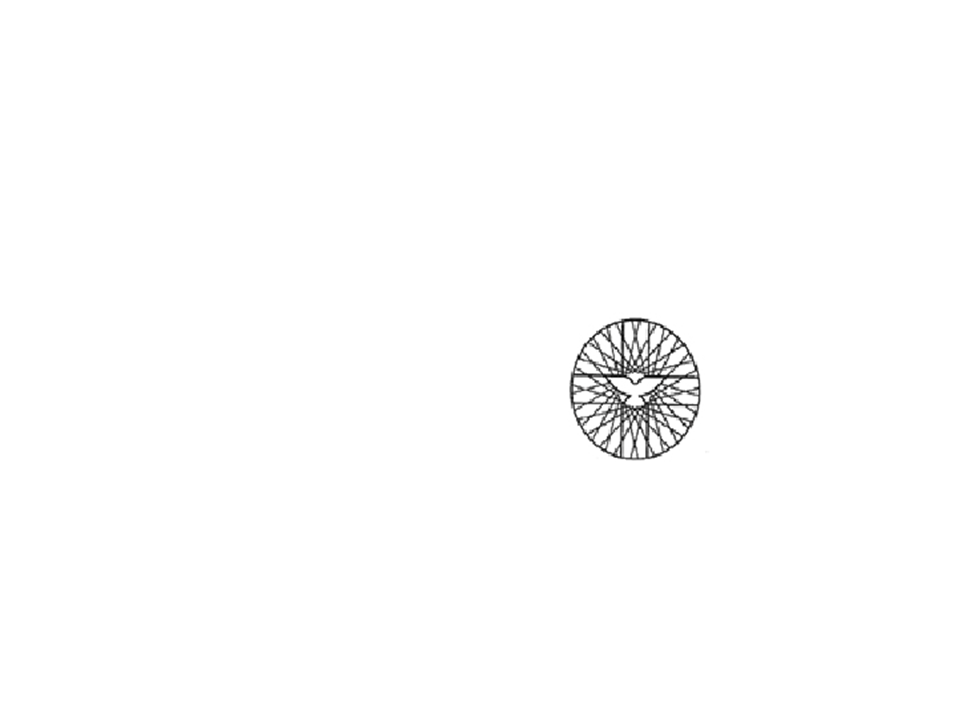  Zondag 30 januari 2022Voorganger: Ds. J. Kooistra, DwingelooOuderling: dhr. Albert StevensOrganist: mw. Joke BarteldsKoster: Peter VermaasKindernevendienst/verhaal: Angela FeijenKinderoppas: Rosalien en Julia MulderBeamer/Video: Arjan KuikCamera: Niels FeijenOntvangst: fam. NaberBloemendienst: fam. KreuknietInzameling van gaven: Diaconie, Kerk en gebouwen WelkomIntochtslied:  Psalm  67: 1, 2.  God zij ons gunstig en genadigStil gebed.Aanvangswoord en Groet + Klein Gloria nr. 195Gebed Leefregel: Kinderen naar  KND ..  Zingen: We gaan voor even uit elkaar.Schriftlezing:  Jozua 2.   NBV   Zingen: Lied van Rachab .. Melodie lied 4441 Is Israël gekomen bij het beloofde land,kan het er nog niet wonen, groot is de tegenstand.2 De strijd tussen de kampen, vijand en volk van God,voorspelt alleen maar rampen. De toekomst zit op slot.3 Maar er zijn bondgenoten waar men ze niet verwacht.Geen mens wordt uitgesloten  zie Rachab in de nacht!4 Waart God om is begonnenis Rachab gaan verstaan.En zij geeft zich gewonnen. Geprezen ook haar naam.VerkondigingZingen:  Zingen lied 289 Evang. Liedboek: Ik geloof in God de Vader, die een bron van vreugde Gebeden.Inzameling van de gaven Eigen jeugdwerk, Kerk en gebouwen in de schalen bij de uitgangSlotlied:  Lied 416:  1, 2, 3, 4   Ga met God en Hij zal met je zijn.Wegzending en zegen     lied 415: 3 Beste gemeenteleden,Na de persconferentie van afgelopen dinsdagavond kan de kerk weer open. U hoeft zich niet meer aan te melden als u naar de kerk wilt komen. Er is wel een maximum, namelijk een derde van wat er in een gebouw past. Aangezien wij in de Noorderkerk daar bij een gewone zondag nooit aan toe komen, kan de kerk weer gewoon open. De regels die wel blijven gelden zijn:Anderhalve meter afstand houdenHanden ontsmetten bij binnenkomstMondkapje dragen bij verplaatsenWe zingen ingetogenBij klachten thuis blijvenMaandag 31 januari is er weer het gebruikelijke spreekuur van 14.00 – 16.00 uur. Het bijbel uur van 1 februari moet ik een dag verzetten naar woensdagmorgen 2 februari. Woensdag tussen 10.00 en 11.00 welkom in de kerk. We lezen psalm 8.Ik wens u een fijne zondag en een goede week.In Christus verbonden,Ds. Elly v.d. Meulen BloemenDeze zondag gaat er namens onze gemeente een bos bloemen naar  Laten we in gebed en daad (waar mogelijk) met elkaar meeleven. Van de kerkrentmeesters
Inmiddels hangt de vlag van Actie Kerkbalans aan de vlaggenmast van onze kerk. De actie gaat in de laatste week van januari van start. Als de Wijkmedewerkers Meeleven met brief en folder over actie Kerkbalans hebben ontvangen van de Kerkrentmeesters brengen zij die rond bij de gemeenteleden. De antwoord envelop met het formulier waarop u aan kunt geven wat u wilt bijdragen in 2022 wordt in de eerste week van februari weer bij u opgehaald.
Actie Kerkbalans is van groot belang voor onze gemeente, wij willen er graag met u en met inzet van de vele vrijwilligers een succes van maken! 